        คำร้องขอโอนเขียนที่   องค์การบริหารส่วนจังหวัดอุทัยธานี      วันที่           เดือน               พ.ศ.  2566เรื่อง   ขอโอนไปรับราชการในสังกัดองค์การบริหารส่วนจังหวัดอุทัยธานีเรียน   		ด้วยข้าพเจ้า..................................................... อายุ .............ปี วุฒิการศึกษา………..……………..........................................................................ปัจจุบันดำรงตำแหน่ง ..................................................................อัตราเงินเดือน………………….………….…..……บาท สังกัดส่วนราชการ…………………………………………………………….เริ่มรับราชการเมื่อวันที่……….เดือน…………………..พ.ศ……………จนถึงปัจจุบันเป็นเวลา….………ปี………….เดือน…………..วัน  มีความประสงค์จะขอโอนไปรับราชการในตำแหน่ง........................................................................สังกัด...................................................................................................................................................................		เหตุผลที่ขอโอน		1…………………………………………………………………………………		2…………………………………………………………………………………		3…………………………………………………………………………………		จึงเรียนมาเพื่อโปรดพิจารณาให้ความเห็นชอบในการโอนครั้งนี้ด้วย					(ลงชื่อ)  ………………………………………						(……………………………………..)					ตำแหน่ง ……………………………………..		ความเห็นของผู้บังคับบัญชาตามชั้นต้น		……………………………………………………………………………….………..………………………………………....………………………………………………………………………..………………………………………………………………….…………….					(ลงชื่อ)....…………………………………………						(…………………...…………………..)					ตำแหน่ง …….…..……………………………….                       - 2 –		ความเห็นของปลัด อปท.						  	อนุญาต		  	ไม่อนุญาต		……………………………………………………………………………………………………………….………..………....………………………………………………………………………..………………………………………………………………….…………….					(ลงชื่อ)....…………………………………………						(…………………...…………………..)					ตำแหน่ง …….…..……………………………….		ความเห็นของนายก อปท.						  	อนุญาต		  	ไม่อนุญาต									……………………………………………………………………………………………………………….………..………....………………………………………………………………………..………………………………………………………………….…………….					(ลงชื่อ)....…………………………………………						(…………………...…………………..)					ตำแหน่ง …….…..……………………………….แบบประวัติส่วนตัวผู้ประสงค์ขอโอนมาเป็นข้าราชการองค์การบริหารส่วนจังหวัดชื่อและนามสกุล...…………………………………………………………………………………………..…………………...............วันเดือนเกิด...…….………………….อายุ.........……..ปี สัญชาติ......………….ศาสนา........................................…….ชื่อบิดา…………………………........…………………..ชื่อมารดา.....………………………………………………….……………...ภูมิลำเนา...……………………......…………………………………………….……………………………………………………………สถานภาพการสมรส...……………………………………….....………………………………………………………..……………….เริ่มบรรจุเข้ารับราชการครั้งแรกตำแหน่ง....…………………………………......………..ระดับ...………………..……......เมื่อวันที่……………เดือน....………………..พ.ศ……………………ตำแหน่งปัจจุบัน ……………………………………………………...…………………………………………………………………….ระยะเวลา.………….ปี………….….เดือน…………วันอัตราเงินเดือนปัจจุบัน....…………………บาท   วุฒิการศึกษา ……..……………………………………….....................ประสบการณ์การทำงาน...……………………………………………………………………………….……………………….........……………………………………………………………………………..................................................................................     ……………………………………………………………………………………………………………..……………..............................ผ่านการศึกษาอบรม / ดูงาน ……………………………………………………………………………...................................……………………………………………………………………………..................................................................................……………………………………………………………………………………………………………..……………..............................……………………………………………………………………………………………………………..…………….............................การดำเนินการทางวินัย / อาญา ………………………………………………………………………....................................   สถานที่ติดต่อได้สะดวกรวดเร็ว....…………………………………………………………………….................................…..(ลงชื่อ) ……………………………………………….	(………………………………...………….)ตำแหน่ง........………………………….…………….ที่         /2566                                                                                                                                                                             ............................................................					     			   ถนน....................................................หนังสือยินยอมให้โอน			หนังสือฉบับนี้ให้ไว้เพื่อแสดงว่า องค์การบริหารส่วนจังหวัดอุทัยธานี ไม่ขัดข้องและยินยอมให้............................................................ข้าราชการ/พนักงานส่วนท้องถิ่น ตำแหน่ง.......................................                เลขที่ตำแหน่ง .......................................อัตราเงินเดือนขั้น...............-บาท (...................................................) สังกัด......................................................................  โอนไปดำรงตำแหน่ง..................................................................... (.....................................................................) เลขที่ตำแหน่ง .....................................................................สังกัดองค์การบริหารส่วนจังหวัดอุทัยธานีนครสวรรค์ให้ไว้  ณ  วันที่                 พ.ศ. 2566						        (.......................................)					     ........................................................................ที่         /2566                                                                                                                                                                            ............................................................					     		            ถนน.....................................................   หนังสือรับรองความประพฤติ			หนังสือฉบับนี้ให้ไว้เพื่อรับรองว่า..........................................................................................บุตรดี  ตำแหน่ง...............................................................................เลขที่ตำแหน่ง........................................................        อัตราเงินเดือนขั้น................-บาท (...................................................) สังกัด.......................................................        เป็นผู้มีความประพฤติเรียบร้อย และไม่อยู่ระหว่างการดำเนินการทางวินัยและถูกลงโทษทางวินัยแต่อย่างใดให้ไว้  ณ  วันที่          พฤศจิกายน  พ.ศ. 2566							(.......................................)					        นายกฯ.......................................................ประวัติการลาและความประพฤติของข้าราชการ/พนักงานส่วนท้องถิ่น.............................ปีงบประมาณ  พ.ศ. 2566		ข้าราชการผู้นี้อยู่ระหว่าง  (   )  ถูก      (   )  ไม่ถูก    ดำเนินการทางวินัย อาญา ทางแพ่งความประพฤติ                                                                                                                 .                                                                                                                                  .                                                                                                                                  .						(ลงชื่อ)                                   ผู้บังคับบัญชาขั้นต้น                                                                      (                                  )                                                         ตำแหน่ง                                         .ชื่อ – สกุลจำนวนครั้งที่ลาจำนวนวันลาจำนวนวันลาจำนวนวันลาจำนวนวันลาจำนวนวันลาจำนวนวันลาหมายเหตุชื่อ – สกุลจำนวนครั้งที่ลาลาป่วยลากิจลาอุปสมบทลาคลอดบุตรลาไปศึกษาต่อรวมวันลาหมายเหตุ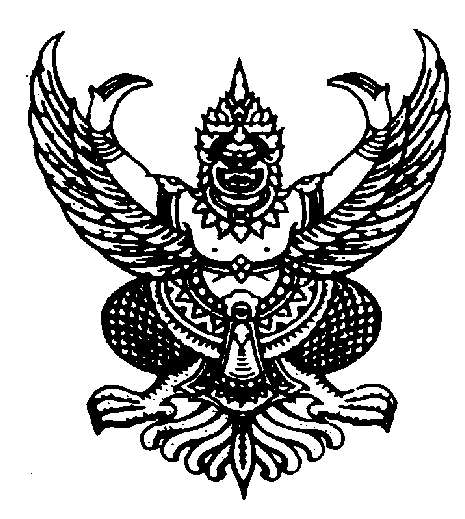 